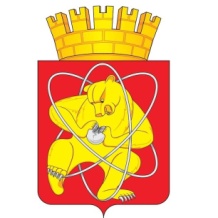 Муниципальное образование «Закрытое административно – территориальное образование  Железногорск Красноярского края»АДМИНИСТРАЦИЯ ЗАТО г. ЖЕЛЕЗНОГОРСКПОСТАНОВЛЕНИЕ_06.04.2018_                                                                                                                                   __745___г. ЖелезногорскО мерах по реализации решения Совета депутатов бюджета ЗАТО г. Железногорск от 14.12.2017 № 26-104Р  «О бюджете ЗАТО Железногорск на 2018 год и плановый период 2019-2020 годов»В соответствии  с Федеральным законом от 06.10.2003 № 131-ФЗ «Об общих принципах организации местного самоуправления в Российской Федерации», решением Совета депутатов ЗАТО г. Железногорск от 20.07.2010 № 6-35Р «Об утверждении Положения "О бюджетном процессе в ЗАТО Железногорск»,ПОСТАНОВЛЯЮ:1. В целях реализации решения Совета депутатов бюджета ЗАТО г. Железногорск от 14.12.2017 № 26-104Р  «О бюджете ЗАТО Железногорск на 2018 год и плановый период 2019-2020 годов»  постановляю:1.1. Главным администраторам (администраторам) (далее -  Главным администраторам) доходов бюджета ЗАТО Железногорск (далее- бюджета ЗАТО), участвующим в формировании доходов бюджета ЗАТО (для главных администраторов доходов бюджета ЗАТО, являющихся федеральными органами государственной власти и органами исполнительной власти Красноярского края, данное поручение носит рекомендательный характер):- обеспечить поступления доходов согласно утвержденным плановым назначениям по администрируемым доходам бюджета ЗАТО;- принимать меры по сокращению задолженности по администрируемым платежам в бюджет (под задолженностью по платежам в бюджет для целей данного постановления понимается сумма платежа, не перечисленная в бюджет в установленный срок);- осуществлять постоянную работу по уточнению платежей, относимых управлением Федерального казначейства по Красноярскому краю на невыясненные поступления, проводить разъяснительную работу с плательщиками налогов, сборов и иных платежей в части правильности оформления платежных документов на перечисление в бюджет ЗАТО соответствующих платежей;- обеспечить предоставление информации, необходимой для уплаты денежных средств физическими и юридическими лицами за муниципальные услуги, а также иных платежей, являющихся источниками формирования доходов бюджетов бюджетной системы Российской Федерации, в Государственную информационную систему о государственных и муниципальных платежах в соответствии с порядком, установленным Федеральном законом от 27.07.2010 года № 210-ФЗ "Об организации предоставления государственных и муниципальных услуг".1.2. Главным распорядителям средств бюджета ЗАТО обеспечить полноту использования средств, выделяемых из краевого бюджета в виде субсидий, субвенций и иных межбюджетных трансфертов, имеющих целевое назначение.1.3. Главным распорядителям, муниципальным учреждениям:- проводить анализ дебиторской и кредиторской задолженности и принимать меры по их сокращению;- в случае снижения объема поступлений доходов бюджета ЗАТО обеспечить в первоочередном порядке выплату заработной платы работникам учреждений бюджетной сферы, оплату коммунальных услуг, исполнение публичных нормативных обязательств, уплату налогов;- не допускать образования просроченной кредиторской задолженности 
по принятым бюджетным обязательствам, а также принимать меры 
по недопущению образования у муниципальных бюджетных и автономных учреждений просроченной кредиторской задолженности, превышающей предельно допустимые значения, установленные органом, осуществляющим функции и полномочия учредителя;- проводить мероприятия по энергосбережению и повышению энергетической эффективности, направленные на снижение объемов потребления энергетических ресурсов;- принимать меры по эффективному и целевому использованию выделяемых средств, в том числе на приобретение имущества в муниципальную собственность и на осуществление уставной деятельности.1.4. Установить, что получатели средств бюджета ЗАТО, а также муниципальные автономные и бюджетные учреждения при заключении подлежащих оплате за счет средств бюджета ЗАТО договоров (контрактов) на поставку товаров, выполнение работ, оказание услуг предусматривают условия оплаты по факту поставки товаров, выполнения работ, оказания услуг. Установление условия частичной или полной предоплаты возможно в следующих случаях:-оплата товаров (работ, услуг) в размере 100 процентов от суммы договора (контракта) на поставку товаров, выполнение работ, оказание услуг, но не более лимитов бюджетных обязательств, подлежащих исполнению за счет средств бюджета ЗАТО Железногорск в соответствующем финансовом году, в соответствии с Перечнем товаров, работ и услуг, авансовые платежи по которым могут предусматриваться в размере 100 процентов от суммы договора (контракта), согласно Приложению №1;-оплата товаров (работ, услуг) в размере до 30 процентов от суммы договора (контракта), но не более лимитов бюджетных обязательств, подлежащих исполнению за счет средств бюджета ЗАТО в соответствующем финансовом году, если иное не предусмотрено законодательством Российской Федерации.2. Отменить постановление Администрации ЗАТО г. Железногорск от 17.12.2003 № 1704 «О предварительной оплате товаров (работ, услуг)».3. Управлению делами Администрации ЗАТО г. Железногорск                    (Е.В. Андросова) довести настоящее постановление до сведения населения через газету «Город и горожане».4. Отделу общественных связей Администрации ЗАТО г. Железногорск (И.С. Пикалова) разместить настоящее постановление на официальном сайте муниципального образования «Закрытое административно-территориальное образование Железногорск Красноярского края» в информационно-телекоммуникационной сети «Интернет».5. Контроль над исполнением настоящего постановления возложить на первого заместителя Главы ЗАТО г. Железногорск по стратегическому планированию, экономическому развитию и финансам С.Д. Проскурнина.6. Настоящее постановление вступает в силу после его официального опубликования. Глава ЗАТО г. Железногорск				            	                       И.Г. Куксин                                                 Приложение №1                                                                        к постановлению Администрации                                                                       ЗАТО г. Железногорск					                        от 06.04.2018   № 745ПЕРЕЧЕНЬТОВАРОВ, РАБОТ И УСЛУГ, АВАНСОВЫЕ ПЛАТЕЖИ ПО КОТОРЫМ МОГУТ ПРЕДУСМАТРИВАТЬСЯ В РАЗМЕРЕ 100 ПРОЦЕНТОВ ОТ СУММЫ ДОГОВОРА (КОНТРАКТА)1. Услуги по подписке на периодические издания, услуги почтовой связи.2. Услуги по обучению на курсах повышения квалификации, взносы на участие в семинарах, соревнованиях, конференциях, выставках.3. Приобретение ученических медалей, учебно-педагогической и аттестационно-бланочной документации.4. Мероприятия по организации трудового воспитания несовершеннолетних граждан в возрасте от 14 до 18 лет.5. Путевки на санаторно-курортное лечение, в детские оздоровительные лагеря.6. Билеты на посещение краевых и муниципальных учреждений культуры.7. Услуги по организации и проведению мероприятий (концертов) приглашенными коллективами, исполнителями.8. Приобретение цветов, наградной продукции.9. Услуги по страхованию жизни, здоровья и имущества физических и юридических лиц (в том числе услуги по обязательному страхованию гражданской ответственности владельцев транспортных средств).10. Услуги сотовой связи, стационарной телефонной связи, информационно-телекоммуникационной сети Интернет.11. Авиа- и железнодорожные билеты, билеты для проезда городским и пригородным транспортом.12. Услуги по найму жилых помещений, связанные со служебными командировками.13. Услуги, связанные с направлением спортсменов и сопровождающих их лиц (перевозка, проживание, питание, аренда спортсооружений и инвентаря) для подготовки (тренировочные сборы) и участия в официальных спортивных и физкультурных мероприятиях, проводимых за пределами муниципального образования.14. Услуги по экспертизе оргтехники и оборудования.15. Услуги по санитарным эпидемиологическим и гигиеническим исследованиям.16. Услуги по техническому учету объектов недвижимости.17. Технологическое присоединение к инженерным сетям электро-, тепло-, водоснабжения и канализации, а также получение технических условий на проектирование.18. Получение технических условий на технологическое присоединение к инженерным сетям электро-, водоснабжения, монтаж узлов учета расхода холодной воды, приборов учета электрической энергии.19. Услуги по согласованию и получению заключений надзорных органов, необходимые для получения разрешений на строительство, ввод объектов в эксплуатацию.20. Услуги по проведению государственной экспертизы проектной документации и услуги по проведению проверки сметной стоимости объектов капитального строительства.21.  Услуги государственной экологической экспертизы.22. Услуги по предоставлению неисключительной лицензии (неисключительных прав) на использование оригинальных аудиовизуальных произведений.23. Услуги по организации отдыха и оздоровления детей.